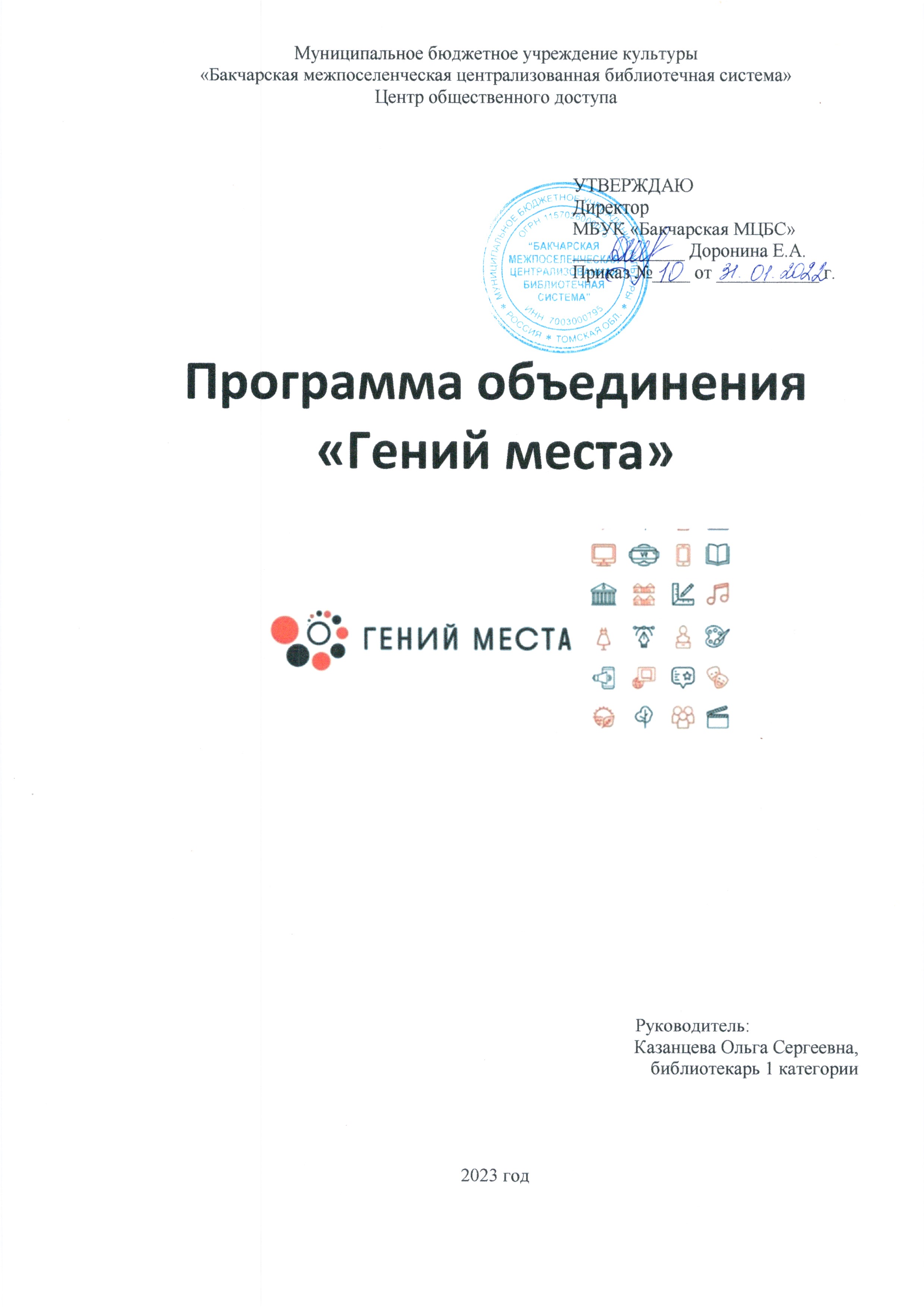 Пояснительная записка	Ценность точки концентрации талантов «Гений места» в модельной библиотеке  в возможности получения бесплатных услуг участниками проекта и использовании оборудования. Также «Гений места» поможет подросткам и молодежи определиться с выбором будущей профессии, другим пользователям даст возможность получить необходимые знания, умения и навыки по направлениям креативных индустрий на базе библиотеки. Участие Модельной библиотеки в проекте позволяет сформировать новые ресурсы для творчества и для улучшения качества жизни в регионе, поможет библиотеке и пользователям заявлять о себе в креативном, цифровом глобальном пространстве. Цель проекта «Гений места» — создание сообщества молодых людей, готовых развивать креативную экономику в Бакчарском районе.Задачи:Провести информационную компанию среди подростков и молодёжи о работе точки концентрации талантов «Гений места»Создать группу заинтересованной молодёжиПровести мероприятия познавательной направленности, согласно планаСрок реализации программы - 1 год.Расписание работыМероприятия будут проходить  1 раз в месяц.                                      Ожидаемые результаты:- Повысится занятость молодежи.-Реализация творческих и организаторских способностей участников, их потребность в общении.-Создание для членов объединения комфортной атмосферы.-Создан интеллектуальный продукт по итогу реализации программы.План мероприятий в точках концентрации талантов «Гений места» 2023 год*В плане возможны изменения и дополненияПо итогам реализации программы составляется отчёт.№Название модельной библиотекиАдрес модельной библиотекиМесяцНазвание мероприятия Краткое описание1МБУК «Бакчарская МЦБС»с.Бакчар, ул. Ленина 52февральБиблиотечный журфиксВстреча с интересными людьми с. Бакчар и Бакчарского района 2МБУК «Бакчарская МЦБС»с.Бакчар, ул. Ленина 52февральБиблиотечный журфиксВстреча с интересными людьми с. Бакчар и Бакчарского района3МБУК «Бакчарская МЦБС»с.Бакчар, ул. Ленина 52мартБиблиотечный журфиксВстреча с интересными людьми с. Бакчар и Бакчарского района4МБУК «Бакчарская МЦБС»с.Бакчар, ул. Ленина 52апрельБиблиотечный журфиксВстреча с интересными людьми с. Бакчар и Бакчарского района5МБУК «Бакчарская МЦБС»с.Бакчар, ул. Ленина 52майБиблиотечный журфиксВстреча с интересными людьми с. Бакчар и Бакчарского района6МБУК «Бакчарская МЦБС»с.Бакчар, ул. Ленина 52июньБиблиотечный журфиксВстреча с интересными людьми с. Бакчар и Бакчарского района7МБУК «Бакчарская МЦБС»с.Бакчар, ул. Ленина 52июльБиблиотечный журфиксВстреча с интересными людьми с. Бакчар и Бакчарского района8МБУК «Бакчарская МЦБС»с.Бакчар, ул. Ленина 52августБиблиотечный журфиксВстреча с интересными людьми с. Бакчар и Бакчарского района9МБУК «Бакчарская МЦБС»с.Бакчар, ул. Ленина 52сентябрьБиблиотечный журфиксВстреча с интересными людьми с. Бакчар и Бакчарского района10МБУК «Бакчарская МЦБС»с.Бакчар, ул. Ленина 52октябрьБиблиотечный журфиксВстреча с интересными людьми с. Бакчар и Бакчарского района11МБУК «Бакчарская МЦБС»с.Бакчар, ул. Ленина 52ноябрьБиблиотечный журфиксВстреча с интересными людьми с. Бакчар и Бакчарского района12МБУК «Бакчарская МЦБС»с.Бакчар, ул. Ленина 52декабрьБиблиотечный журфиксВстреча с интересными людьми с. Бакчар и Бакчарского района